基本信息基本信息 更新时间：2024-04-13 16:50  更新时间：2024-04-13 16:50  更新时间：2024-04-13 16:50  更新时间：2024-04-13 16:50 姓    名姓    名牧通用户8965雷闯闯牧通用户8965雷闯闯年    龄26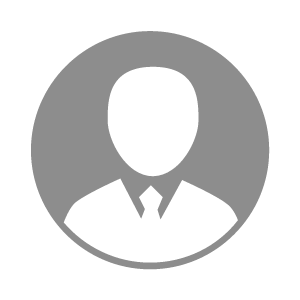 电    话电    话下载后可见下载后可见毕业院校广西大学邮    箱邮    箱下载后可见下载后可见学    历硕士住    址住    址河南省洛阳市洛龙区河南省洛阳市洛龙区期望月薪10000-20000求职意向求职意向兽药研发专员,配方师,研发专家兽药研发专员,配方师,研发专家兽药研发专员,配方师,研发专家兽药研发专员,配方师,研发专家期望地区期望地区河南省/洛阳市河南省/洛阳市河南省/洛阳市河南省/洛阳市教育经历教育经历工作经历工作经历工作时间：2022-05-14-2024-04-13 工作时间：2022-05-14-2024-04-13 工作时间：2022-05-14-2024-04-13 工作时间：2022-05-14-2024-04-13 工作时间：2022-05-14-2024-04-13 工作时间：2022-05-14-2024-04-13 工作时间：2022-05-14-2024-04-13 自我评价自我评价其他特长其他特长